Ценность научного познания в обновлённых ФГОС.В 2021 г Министерство просвещения Российской Федерацииутвердилоновые федеральные государственные образовательные стандарты.  В частности в целевом разделе ООП СОО добавили новое направление - ценность научного познания. В связи с этим для учителя возникла необходимость в создании условий по формированию ценности научного познания учащихся. Исследуя эту проблему, я проанализирую: - какова «степень новизны» направления личностных результатов – «ценность научного познания»; - связь между ЦНП в обновленных ФГОС и ФГОС 2009;- что включает в себя понятие «ценность научного познания»;- педагогические условия необходимы для формирования личностного результатаВыяснение насколько новым является направление ЦНП проведу путём выявления изменений требований к личностным результатам ФГОС 2009 и 2021Таблица 1Из анализа таблицы 1видно – ценностно- смысловые установки не изменилась. Произошло усиление гражданской позиции духовно-нравственные ценности, мировоззрение, культура и т.д.Сравнение личностных результатов обновленных ФГОС и ФГОС 2009 не показывает новизну понятия ЦНП.Поэтому проанализируем направления, отражающие личностные результаты. Сравнительная таблица личностных результатовТаблица 2Анализируя сравнительную таблицу личностных результатов, 2009-2012 и обновленных ФГОС,  можно сделать выводы, -во ФГОС 2009 г присутствуют почти все направления, кроме экологического. Обновлённые ФГОС их значительно расширили и конкретизировали.-При рассмотрении требований ФГОС 2009 г., относящихся к ЦНП, непонятны механизмы, приводящие к овладению начальными навыками адаптации в динамично изменяющемся и развивающемся мире; принятие и освоение социальной роли обучающегося, развитие мотивов учебной деятельности и формирование личностного смысла учения;Таким образом предпосылками к возникновению ЦНП в обновлённых ФГОС могло послужить следующее. - Наблюдается разрыв взаимосвязи между формированием  личностных, предметных и метрапедметных результатов. В связи с этим, у педагога отсутствуют механизмы для формирования и мониторинга данных личностных результатов. У обучающегося навыков адаптации, принятие и освоение социальной роли обучающегося, развитие мотивов учебной деятельности и формирование личностного смысла учения.Что такое ценность научного познания, и какие компоненты она в себя включает?Научное познание — особый вид познавательной деятельности, направленный на выработку объективных, системно-организованных и обоснованных знаний о природе, человеке и обществеНа основании приказа №732 от 12 августа 2022г Ценность научного познания предусматриваетСформированность мировоззрения, соответствующего современному уровню развития науки и общественной практики, основанного на диалоге культур, способствующего осознанию своего места в поликультурном мире;совершенствование языковой и читательской культуры как средства взаимодействия между людьми и познания мира;осознание ценности научной деятельности, готовность осуществлять проектную и исследовательскую деятельность индивидуально и в группе.Но такие качества как мировоззрение, соответствующее современному уровню развития науки и общественной практики, языковая и читательская культура, навыки проектно-исследовательской деятельности, умение работать индивидуально и в группе являются итогом формирования не только личностных, но и метапредметных и предметных результатов. На уроках как правило метапредметные умения отрабатываем на предметном материале, поэтому для установление связи ЦНП с предметными результатами достаточно установить связь ЦНП и метрапедметных результатов. Связь ценностей научного познания и метапедметных результатовТаблица 3Связь ЦНП с метрапедметными и предметными результатами позволяет распределить  формирование ЦНП по возрастным уровням. Это даёт механизмы для формирования и мониторинга данных личностных результатов и является инструментом для составления рабочей программы внеурочной деятельности.Уровни формирования ценностей научного познания по классамТаблица 4Установив связь ЦНП с метапредметными результатами, и распределив уровни формирования ценностей научного познания по классам,Возможно подобрать методы и формы урочной и внеурочной деятельности способствующие формирование ЦНПМетоды и формы работы в урочной и внеурочной деятельности, способствующие формированию ЦНПТаблица 5Все основные компоненты ЦНПсформированность мировоззрения, соответствующего современному уровню развития науки и общественной практики;развитие языковой и читательской культуры; готовность осуществлять проектную и исследовательскую деятельность индивидуально и в группе;представлены в метапредметных и предметных результатов.  Поэтому формирование ценности научного познания происходит неразрывно от формирования метапредметных и предметных результатов. В связи с этим возникает вопрос о необходимости наличия ЦНП как личностного результата.Но метрапедметные и предметные результаты включают в себя учебные действия. А учебные действия и достижения переходят в личностные, когда происходит не только их усвоение, но и присвоение, что подразумевает.- адаптацию значимым для обучающихся способом и умение использовать как свои собственные в любой жизненной ситуации-осознанность (умение самому решать когда, как и зачем использовать усвоенное без побуждения извне).Так же ценность личностных результатов в том, что это результаты, переходящие в такие личностные качества как способность и готовность к самопознанию, саморазвитию, самоутверждению, самореализации.саморазвитие, самоутверждение, самореализация. Результативность формирования ценностей научного познания зависит от выбора форм, методов, средств обучения и воспитания, а также образовательных технологий. На мой взгляд, наиболее действенными формами и методами работы при формировании ценности научного познания являются - эмпирические методы (изучение нового материала путём измерений, наблюдений, опытов) - Практико-ориентированность в обучении (практическая значимость изучаемого материала, применение полученных знаний в реальной ситуации)- Самостоятельная познавательная деятельность обучающихся. - Вовлечение в проектно-исследовательскую деятельность.В завершении представляю несколько фрагментов, позволяющих создать условия формирование метода научного познания на уроках.Задачи на движение по реке на материале территории и населенных пунктов Красноярского края. Формы работы могут быть любые в зависимости от уровня класса и поставленных целей.Решение данных задач способствует- расширению кругозора, умение применять знания в изменённой ситуации.1. По реке Енисей, по маршруту Красноярск – Енисейск, отправилась баржа с контейнерами с мебелью, скорость течения реки – 2,5м/с, собственная скорость баржи – 9км/ч. Вычислите протяженность маршрута, если известно, что баржа прибыла из Красноярска в Енисейск спустя 23 часа. (Красноярск находится выше по течению реки).2. Из Красноярска в Игарку по Енисею отправилась баржа с ГСМ (горюче-смазочные материалы). Средняя скорость течения реки – 2,5м/с, собственная скорость баржи – 10км/ч. Расстояние между начальным и конечным пунктом движения – 1748км. Рассчитайте время движения баржи. (Красноярск находится выше по течению реки).3. Из Красноярска в Туруханск по Енисею отправился грузовой пароход с прокатом черных металлов. Расстояние между начальным и конечным пунктом движения – 1449км. Определите собственную скорость парохода, если он проходит это расстояние за 69часов. Средняя скорость течения реки 2,5м/с. (Красноярск находится выше по течению реки).4. Из Лесосибирска в Туруханск по Енисею, расстояние между ними – 1075км, отправилась баржа с пиломатериалами. Определите время движения баржи, если известно, что собственная ее скорость – 16км/ч, а средняя скорость течения реки – 2,5м/с. (Лесосибирск находится выше по течению реки).5. Из Красноярска в Дудинку по Енисею, расстояние между ними - 1984км, отправилась нефтеналивная баржа, толкаемая буксировщиком. Средняя скорость течения реки – 2,5м/с. Вычислите среднюю скорость баржи, если известно, что она прибыла в Дудинку спустя 124часа. (Красноярск находится выше по течению реки).Автор-составительучитель физики МБОУ «Кучердаевская СОШ № 15»Харкевич Елена ДмитриевнаРабота по решению задач может перерасти во внеурочную деятельность, например можно предложить - проверить достоверность данных, представленных в задачах- в группах составить экскурсионный маршрут по Енисею с использованием данных, представленных в задачах и т.д.Карточка для организации группового мини-исследования по теме «умножение десятичных дробей» 5 классЦель:получить правило умножения десятичных дробейвыявлять суждение на основе сравнения предметов и явлений.Метапредметные УУДосуществлять синтез как составление целого из частей, самостоятельно достраивая и восполняя недостающие компонентыучителя осуществлять  учебное сотрудничество и совместную деятельность со сверстникамивыполнять индивидуальные, групповые мини- исследования,Задание 1Выполните умножение. Результат запишите в виде десятичной дроби8∙4=0,8∙4=0,8∙0,4=0,08∙0,4=0,08∙0,04=Задние 2. Для каждого примера ответьте на вопросы1)Сколько цифр находится в дробной части первого множителя?2)Сколько цифр находится в дробной части второго множителя?3)Сколько цифр находится в дробной части произведения?Если задание не понятно смотри подсказку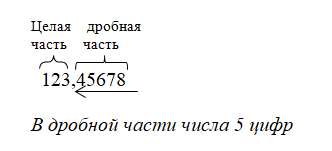 Результаты наблюдений запиши в таблицуЗадание 3. Проанализируй таблицу и найди закономерность.Сформулируй гипотезу. Как определить сколько цифр находится в дробной части произведения?Закончи предложениеВ дробной части произведения находится столько знаков, сколько _____________________________________________________________________________.Проверь результат у учителя.Задание 5. Проверь гипотезуВыполни умножение. Результат запиши в виде десятичной дроби12∙141,2∙141,2∙1,4Ответь на вопрос. Можно ли умножать десятичные дроби в столбик?Исходя из выводов сформулируй правило умножения дробей.Десятичные дроби умножаем____________________________.В произведениизапятой отделяем столько знаков, сколько ___________________________________________________________________Серия уроков, позволяющая сформулировать гипотезу теоремы Пифагора 8 классУрок алгебры. Урок геометрии тема «Прямоугольник. Свойства прямоугольника»Список литературыЗадачи по физике на материале Красноярского края - движение (7 класс) (infourok.ru)Приказ Министерства просвещения Российской Федерации от 12.08.2022 № 732 ∙ Официальное опубликование правовых актов (pravo.gov.ru)Приказ Минобрнауки России от 06.10.2009 N 373(ред. от 31.12.2015)"Об утверждении и введении в действие федерального государственного образовательного стандарта начального общего образования"(Зарегистрировано в Минюсте России 22.12.2009 N 15785) (gosuslugi.ru)ФГОС СООЛичностные результаты, включаютготовность и способность обучающихся к саморазвитию,сформированность мотивации к обучению и познанию, ценностносмысловые установки обучающихся, отражающие их индивидуально-личностные позиции, социальные компетенции, личностные качества;сформированность основ гражданской идентичности Обновлённый ФГОС СООЛичностные результаты включаютОсознание обучающимися российской гражданской идентичностиГотовность к саморазвитию, самостоятельности и самоопределению;Наличие мотивации к обучению и личностному развитию;Целенаправленное развитие внутренней позиции личности не основе духовно-нравственных ценностей народов Российской Федерации, исторических и национально-культурных традиций, формирование системы значимых ценностно-смысловых установок, антикоррупционного мировоззрения правосознания, экологической культуры, способности ставить цели и строить жизненные планыФГОС СОООбновлённый ФГОС СООЛичностные результаты освоения основной образовательной программы начального общего образования должны отражать:Личностные результаты сгруппировали по направлениям воспитания:- формирование основ российской гражданской идентичности, чувства гордости за свою Родину, российский народ и историю России, осознание своей этнической и национальной принадлежности;;гражданское- формирование ценностей многонационального российского общества; становление гуманистических и демократических ценностных ориентации;формирование целостного, социально ориентированного взгляда на мир в его органичном единстве и разнообразии природы, народов, культур и религийпатриотическое-развитие этических чувств, доброжелательности и эмоционально-нравственной отзывчивости, понимания и сопереживания чувствам других людей;- формирование уважительного отношения к иному мнению, истории и культуре других народов;- развитие самостоятельности и личной ответственности за свои поступки, в том числе в информационной деятельности, на основе представлений о нравственных нормах, социальной справедливости и свободе;- развитие навыков сотрудничества со взрослыми и сверстниками в разных социальных ситуациях, умения не создавать конфликтов и находить выходы из спорных ситуаций;духовно-нравственноеформирование эстетических потребностей, ценностей и чувств;эстетическоеформирование установки на безопасный,здоровый образ жизни, наличие мотивации к творческому труду, работе на результат, бережному отношению к материальным и духовным ценностям.физическоеформирование установки на безопасный,здоровый образ жизни, наличие мотивации к творческому труду, работе на результат, бережному отношению к материальным и духовным ценностям.трудовоеэкологическоеовладение начальными навыками адаптациив динамично изменяющемся и развивающемся мире;принятие и освоение социальной роли обучающегося, развитие мотивов учебной деятельности и формирование личностного смысла учения;ценности научного познанияКомпоненты ценностей научного познанияПознавательные УУДКоммуникативные УУДРегулятивные УУДСформированность мировоззрения, соответствующего современному уровню развития науки и общественной практики, основанного на диалоге культур,Базовые логические действияСамостоятельно формулировать и актуализировать проблему, рассматривать её всестороннеБазовые исследовательские действияСтавить и формулировать собственные задачи в образовательной деятельности и жизненных ситуацияхФормирование научного типа мышления, владение научной терминологией, ключевымти понятиями и методамиСамоорганизацияСпособствовать формированию и проявлению широкой эрудиции в разных областях знаний, постоянно повышать свой культурный уровеньСовершенствование языковой и читательской культуры как средства взаимодействия между людьми и познания мира;Работа с информациейОбщениеОсуществлять коммуникации во всех сферах жизниСовместная деятельностьПонимать и использовать преимущества командной и индивидуальной работыВыбирать тематику и методы совместных действий с учётом общих интересов и возможностей каждого члена коллективаЭмоциональный интеллектЭмпатия- способность понимать эмоциональное состояние других, учитывать его при осуществлении коммуникации, способность к сочувствию и самопереживаниюосознание ценности научной деятельности, готовность осуществлять проектную и исследовательскую деятельность индивидуально и в группе.Базовые исследовательские действияСовместная деятельностьПредлагать новые проекты, оценивать идеи с позиции новизны, оригинальности, практической значимости.5 класс6 класс7 класс8 класс9 класс-Ориентироваться на разнообразие способов решения задач-С помощью учителя выявлять суждение на основе сравнения предметов и явлений.-Осуществлять синтез как составление целого из частей, самостоятельно достраивая и восполняя недостающие компоненты-Применять разнообразие способов решения задач с помощью учителя-Предлагать другой способ решения задачиВыявлять суждение на основе сравнения предметов и явлений-Определять цели учебной деятельности, последовательность действий под руководством учителя-Выбирать эффективный способ из предложенных на основе критериев-Формулировать суждение на основе сравнения предметов и явлений, выделяя при этом их общие признаки-Самостоятельно определять цели учебной деятельности, последовательность действий, строить простейший алгоритм-Выбирать наиболее эффективный способ решения задач -Строить рассуждение на основе сравнения предметов и явлений, выделяя при этом их общие признаки- Ставить и формулировать новые задачи в познавательной деятельности, восстанавливать звенья алгоритма и/или их последовательности-сформированность мировоззрения, соответствующего современному уровню развития науки и общественной практики, основанного на диалоге культур, способствующего осознанию своего места в поликультурном мире;-Использовать знаково-символические средства, в том числе модели (включая виртуальные) и схемы (включая концептуальные)- Находить в заданных фрагментах текста ключевые слова в соответствии с целью в учебной литературе- Определять истинность или ложность высказываний-Под руководством учителя осуществлять  учебное сотрудничество и совместную деятельность со сверстниками-Учитывать разные мнения и стремиться к координации различных позиций в сотрудничестве-Понимать знаки, символы, модели, схемы, приведенные в учебнике и учебных пособиях;- По ключевым словам находить в учебной литературе информацию, соответствующую поставленной цели- Искать и использовать информационные ресурсы, необходимые для решения учебных и практических задачПонимать, что информация не всегда бывает достоверной, владеть элементарными способами её проверки-Развивать самоконтроль, выстраивать взаимоотношения в процессе совместной деятельности- Использовать знаки, символы, таблицы, схемы для описания объекта (элемента), приведенного в учебной литературе;- Осуществлять поиск необходимой информации для выполнения учебныхзаданий с использованием учебной и справочной литературы,  ИКТОценивать достоверность информации (оценка надежности источника, сравнение данных из разных источников и в разные моменты времени и т. п.-Организовывать учебное сотрудничество и совместную деятельность с учителем и сверстниками.- Пользоваться знаками, символами, таблицами, диаграммами, схемами, приведенными в учебной литературе;создавать и преобразовывать модели и схемы по заданиям учителя- Целенаправленно искать и использовать информационные ресурсы, необходимые для решения учебных и практических задач с помощью средств ИКТ. Критически относиться к найденной информации.- Строить позитивные отношения в процессе учебной и познавательной деятельности-совершенствование языковой и читательской культуры как средства взаимодействия между людьми и познания мира;Под руководством учителя выполнять индивидуальные, групповые мини- исследования, мини-проекты по заданной теме, используя учебную литературу, литературу, рекомендованную учителемПод руководством учителя выполнять индивидуальные, групповые мини- исследования, мини-проекты, выбирая тему из предложенных, используя учебную литературу и справочную литературуПод руководством учителя выполнять индивидуальные, групповые исследования, проекты, самостоятельно выбирая тему из предложенных, используя дополнительные источники информацииПредлагать свою тему для выполнения исследований и проектов-осознание ценности научной деятельности, готовность осуществлять проектную и исследовательскую деятельность индивидуально и в группе.Компоненты ЦНПФормы и методы урочной деятельности Внеурочная деятельностьСформированность мировоззрения, соответствующего современному уровню развития науки и общественной практики, основанного на диалоге культур,- Проблемный подход в обучениине давать готовых знаний, а создавать условия для получения  их, в ходе разрешения проблемной ситуации.-Узнаватьэтимологию новых понятий, их историческое значение, роль и место в современном мире, сведения об истории открытия и исследовании процессов.-Биографические сведения об ученых, совершивших открытия. Решение практико- ориентированных задачУчастие в предметных олимпиадах, интеллектуальных играх различного уровня (класс, школа, город т.д.)Совершенствование языковой и читательской культуры как средства взаимодействия между людьми и познания мира;- Развитие читательской грамотностичерезтекст учебника-изучать методы самостоятельной работы с теоретическим материалом- виды, формы конспектирования текста -Работать с несколькими формулировками правила.-Парная, групповая работаПоиск дополнительной информации по заданной теме.Тренинги, направленные на умение слушать, слышать, понимать друг друга, работать в команде.Шефская работа, волонтёрская деятельностьосознание ценности научной деятельности, готовность осуществлять проектную и исследовательскую деятельность индивидуально и в группе.-Мини исследования на уроках-Устанавливать факты путём измерений, эмпирически, формулировать гипотезы, после этого доказывать теоремы.Создание проектов, защита на НПК,Участие в городских волонтёрских проектах№Количество цифр в дробной части первого множителяКоличество цифр в дробной части второго множителяКоличество цифр в дробной части произведения1)2)3)4)5)Деятельность учителяДеятельность ученикаНайдите принцип построения троек чисел3, 4, 56, 8, 100,5, 1,2, 0,13Запишите формулу для тройки чисел а, в, сИндивидуально или в парах ищут принцип построения троек чисел.(Квадрат третьего числа равен сумме квадратов первого и второго)Записывают формулуа2+в2=с2Следуя этойформуле, найдите пропущенное число …, 24, 258, …, 17Ищут пропущенные числа (7;15)Как вы думаете есть ли ещё такие тройки чисел?Попробуйте их найтиЕсли не получается, то это задание даётся на дом.Отвечают на вопрос. Ищут тройки чиселДеятельность учителяДеятельность ученикаПостройте прямоугольник со сторонами 3см, 4см. Проведите диагональ. Измерьте еёСтроят прямоугольник со сторонами 3см, 4см. Измеряют диагональ (5см)Каким свойством обладает тройка чисел 3, 4, 5?Квадрат третьего числа равен сумме квадратов первого и второгоСформулируйте гипотезу – свойствопрямоугольника через его стороны и диагональФормулируют гипотезу. В прямоугольнике квадрат диагонали равен сумме квадратов двух его смежных сторонПроверим гипотезу.Какие подобные тройки вы ещё знаете?Выполните то же задание для прямоугольников со сторонами 6см, 8см и5см, 12см Отвечают на вопрос 6,8,10, 5,12,13Строят прямоугольники со сторонами 6см, 8см. Измеряют диагонали (10см; 13).Делают вывод. Свойство работает.На какие фигуры диагональ разбила прямоугольник?Диагональ разбила прямоугольник на два равных прямоугольных треугольникаКак называются сторона прямоугольного треугольника?Катет, катет, гипотенузаКак для прямоугольного треугольника звучит полученная нами гипотезаВ прямоугольном треугольнике квадрат гипотенузы равен сумме квадратов катетовЭта гипотеза на самом деле верна. На самом деле это теорема Пифагора. И докажем мы её, когда будем изучать тему «Прямоугольные треугольники».